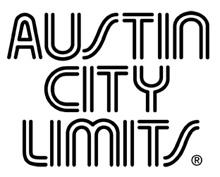 Trombone Shorty & Orleans Avenue Bring the Funk on Austin City LimitsJoined by Special Guest Cyril Neville New Episode Premieres January 5 on PBSAustin, TX—January 3, 2019—Austin City Limits (ACL) showcases Trombone Shorty & his 10-piece band Orleans Avenue in an electrifying hour with the New Orleans funk shooting stars.  The new episode premieres Saturday, January 5 at 8pm CT/9pm ET, as ACL’s Season 44 resumes with six new installments.  The program airs weekly on PBS stations nationwide (check local listings for times) and full episodes are made available online for a limited time at pbs.org/austincitylimits immediately following the initial broadcast. Viewers can visit acltv.com for news regarding future tapings, episode schedules and select live stream updates. The show's official hashtag is #acltv.“What’s up, ACL? We meet again!” proclaims Trombone Shorty, aka Troy Andrews, in his second appearance on the ACL stage.  The celebrated singer/songwriter/trombone sensation made his ACL debut in 2010 and has become New Orlean’s biggest musical ambassador, channeling his hometown’s rich cultural heritage of soul, funk, jazz, rock and hip-hop to audiences worldwide.  The bandleader and his band of aces, including horns, guitar and percussion, show off their bona fides on the instrumental opener “Buckjump,”  before easing into the brass-band funk of the Allen Toussaint classic “On Your Way Down.”  The non-stop party features selections from Shorty’s catalog, including funky rocker “Where It At?” and the show-stopping “Here Come the Girls” from 2017’s acclaimed Parking Lot Symphony, along with numbers from 2011’s For True and 2010’s Backatown. In a show full of musical highlights, Shorty takes the mood even higher, announcing “We about to take you to uptown New Orleans right now,” introducing a very special guest, ACL Hall of Famer Cyril Neville, “from the mighty, mighty Neville Brothers.”  In an exhilarating performance, the beloved showman reaches back to the Nevilles’ origins, burning through the legendary Meters’ “No More Okey Doke” and “Fiyo On the Bayou,” certified Big Easy classics that have the Austin crowd on their feet for a glorious finale.  “The music of New Orleans has been a part of Austin City Limits’ legacy since the beginning,” according to executive producer Terry Lickona. “The two cities are kindred spirits in so many ways. Virtually every major artist from The Big Easy has played ACL over the years, and Trombone Shorty is the music of New Orleans today.”TROMBONE SHORTY & ORLEANS AVENUE setlist:
BUCKJUMP
THE CRAZIEST THING
ON YOUR WAY DOWN
HERE COME THE GIRLS
WHERE IT AT?
SOMETHING BEAUTIFUL
NO MORE OKEY DOKE with CYRIL NEVILLE
FIYO ON THE BAYOU with CYRIL NEVILLE
Season 44 | Season 44 Broadcast Season (second half)January 5		Trombone Shorty & Orleans Avenue
January 12		Residente
January 19		Arctic Monkeys / Wild Child
January 26		Willie NelsonFebruary 2		Buddy Guy/ August GreeneFebruary 9		ACL Presents: Americana Music FestivalAustin City Limits continues to offer its popular live streams of select performances for fans worldwide on ACL's YouTube Channel.  Viewers can visit acltv.com for news regarding livestreams, future tapings and episode schedules.For images and episode information, visit Austin City Limits press room at http://acltv.com/press-room/.About Austin City LimitsAustin City Limits (ACL) offers viewers unparalleled access to featured acts in an intimate setting that provides a platform for artists to deliver inspired, memorable, full-length performances. The program is taped live before a concert audience from The Moody Theater in downtown Austin. Austin City Limits is the longest-running music series in television history and remains the only TV series to ever be awarded the National Medal of Arts. Since its inception, the groundbreaking music series has become an institution that's helped secure Austin's reputation as the Live Music Capital of the World. The historic KLRU Studio 6A, home to 36 years of ACL concerts, has been designated an official Rock & Roll Hall of Fame Landmark. In 2011, ACL moved to the new venue ACL Live at The Moody Theater in downtown Austin. ACL received a rare institutional Peabody Award for excellence and outstanding achievement in 2012.	 Austin City Limits is produced by KLRU-TV and funding is provided in part by Dell, American Airlines, the Austin Convention Center Department and Cirrus Logic. Additional funding is provided by the Friends of Austin City Limits. Learn more about Austin City Limits, programming and history at acltv.com.Media Contact:Maureen Coakley for ACLmaureen@coakleypress.comt: 917.601.1229